Publicado en Madrid el 10/07/2024 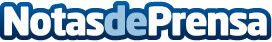 La temporada de verano concentra el 27% de la inseguridad anual, según ADTDatos internos de ADT arrojan que los meses de junio, julio y agosto agrupan el 27% de la totalidad de alertas positivas del año. Por su parte, el mes de julio se posiciona como el más inseguro del periodo, con el 10%Datos de contacto:Axicom para ADTADT916 61 17 37Nota de prensa publicada en: https://www.notasdeprensa.es/la-temporada-de-verano-concentra-el-27-de-la Categorias: Nacional Sociedad Madrid Seguros Hogar http://www.notasdeprensa.es